dr Verica Vasiljević VANJA 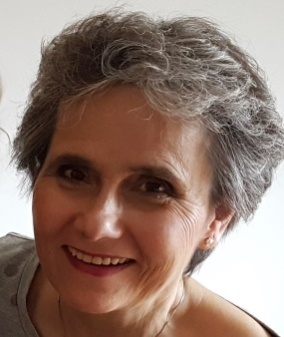  VANREDNI PROFESORBibliografijaKnjige•V. Vasilјević, Internet protokoli i tehnologije, Visoka škola elektrotehnike i računarstva, 2013.•V. Vasilјević, B. Hadžibabić, V. Tadić, B. Pavić, Mikroračunari,Visoka škola elektrotehnike i računarstva, 2009.•V. Vasilјević., Računarske mreže, Visoka škola elektrotehnike i računarstva, 2008.•M. Nјegovan,V. Borković, A. Mirković,Č. Milenković,M. Zafirović,I. Niemegers, M. Temelkovski,Lokalne računarske mreže, Naučna knjiga, Beograd, 1986.Zbirke zadataka•V. Vasilјević, B. Nikolić, V. Tadić, B, Pavić, B. Bogojević., A. Josić,Zbirka zadataka i pitanja iz Mikroračunara, , Visoka škola elektrotehnike i računarstva, 2006.Radovi u časopisima•V. Buha, V. Vasilјević, S. Đenić, „Učenjenadalјinu i procespersonalizacije“, Tehnika, 2017, vol. 72, br. 4, str. 591-600, DOI: 10.5397/tehnika1704591B •V.Vasilјević,M. Novaković, M. Živanović, „Sigurnosnepolitikezakontrolukorišćenjainternetresursa“, Noviekonomist, br. 9,  2011.http://www.fpe.unssa.rs.ba/o-fakultetu/izdavacka-djelatnost/novi-ekonomist-9.html,M. Novaković, M. Živanović, „Sigurnosnepolitikezakontrolukorišćenjainternetresursa“, Noviekonomist, br. 9,  2011.http://www.fpe.unssa.rs.ba/o-fakultetu/izdavacka-djelatnost/novi-ekonomist-9.htmlmultimеdiјаlnе sistеmе Infо М, Fаkultеt оrgаnizаciоnih nаukа, Beograd,     Radovi na konferencijama•	H. Stefanović, V. Vasiljević, “Simulation model for packet loss correction in VoIP systems“, International Symposium on Operations Research-SYM-OP-IS 2016, Proceedings of papers, pp. 549-552, Tara, Serbia, September 20-23, 2016.•	H. Stefanović, D. Milić, V. Vasiljević, “An Effect of High Power Amplifier Nonlinearity on the Signal Constellation in Satellite Communications”, International Symposium on Operations Research-SYM-OP-IS 2015, Proceedings of papers, pp. 495-499, SrebrnoJezero, Serbia, September 15-18, 2015. http://symopis2015.matf.bg.ac.rs/ZbornikN.pdf•	S. Djenić, V. Vasiljević, J. Mitić, A. Miletic, P. Gavrilovic, Administrativnapodrškanaprogramuzaučenjenovihračunarskihtehnologijanadaljinu, INFOTEH Jahorina 2016, Jahorina, Bosnia and Herzegovina, mart 2016. http://infoteh.etf.unssa.rs.ba/zbornik/2016/radovi/RSS-4/RSS-4-2.pdf•	S. Djenić, V. Vasiljević, J. Mitić, V. Petković, A. Miletic, Preparing lessons, exercises and tests for m-learning of it fundamentals, Procedings of 10th International Conference Mobile Learning 2014 (ML 2014), organized by International Association for Development of the Information Society, Madrid, Spain, 2014, pp 299-302 http://www.iadisportal.org/digital-library/preparing-lessons-exercises-and-tests-for-m-learning-of-it-fundamentals•	A. Miletić, V. Petković, S. Djenić, V. Vasilјević, M. Stupar, " KorišćenjealataGephinapredmetuDruštvenemreže”, INFOTEH Jahorina - 2014, Zbornikradova, Jahorina, Bosna i Hercegovina, 19-21. mart 2014. http://infoteh.etf.unssa.rs.ba/zbornik/2014/radovi/RSS-7/RSS-7-6.pdf•	V. Petkovic, S. Djenic, A. Miletic, J.  Mitic, V. Vasiljevic, "Use of blogs in e-learning  course", International Conference Mathematical and Informational Technologies MIT-2013, Proceedings of papers, VrnjackaBanja, Srbija,  5-9 septembar 2013., http://www.mit.rs/2013/zbornik-2013.pdf•	S. Đenić, V. Vasilјević, D. Prokin, A. Miletić. „ E-učenjenaprogramuNoveračunarsketehnologije - nadalјinu", INFOTEH Jahorina 2013, Zbornikradova, , Jahorina,, Bosna i Hercegovina, mart 2013.. http://www.infoteh.rs.ba/zbornik/2013/radovi/RSS-4/RSS-4-4.pdf•	B. Đorđvić, V. Timčenko, V. Vasilјević, B. Andrijašević, „Komparacijaperformansisoftverazavirtuelizacijuna MS Windows 7", TELFOR 2013, Zbornikradova, Beograd ,Srbija, 2013.•	R. Filipović, V. Vasilјević „ Projektovanje i arhitekturaZigbeemreža",  INFOTEHJahorina 2010, Zbornikradova, Jahorina, Bosna i Hercegovina , mart 2010. http://www.infoteh.rs.ba/zbornik/2010/radovi/B-II/B-II-11.pdf•	V. Vasilјević, B. Odadžić, V. Petković„ Stilučenja u tradicionalnom i multimedijalnompristupunastavipredmetaRačunarskemreže", Zbornikradova JUINFO2009, Kopaonik, 2009.  http://www.e-drustvo.org/proceedings/YuInfo2009/html/v.htm,•	V. Vasiljevic, P. Gavrilovic, B. Krneta: “Choosing the best education method - from drawing animation to cable making“, Proceedings of 5th Annual Hawaii International Conference on Education, Honolulu, Hawaii, pp 6136-6139, 2007.•	V. Vasiljevic., V. Petkovic, K. Ginic: ”Difference in Students Learning Styles of Traditional and Multimedia Instructional Environment”, Proceedings of 5th Annual Hawaii International Conference on Education, Honolulu, Hawaii, pp 6140- 6148, 2007.•	V. Vasiljevic, V. Tadic, B. Pavic, ”An Implementation of Active Learning in Preparing Students for Design and Implementation of Microcomputer”, Proceedings of 2th Annual Hawaii International Conference on Education, Honolulu, Hawaii, pp 4829 – 4832, 2004•	V. Vasilјević, B. Pavić, V. Tadić, B. Bogojević: „Interaktivnoradnookruženje  upoučavanjustudenataza rad narazvojumikroračunarskohsistema“, Zbornikradova Y INFO `04, Kopaonik, 2004.•	I. Slović, D. Stošić, V. Vasilјević: „NadzorračunarskemrežeprekoInterneta“, Proceedings of  9th JISA  Conference, Herceg Novi, 2004.•	I. Slović, D. Stošić, V. Vasilјević: „Problemi u nadzoruračunarskihmrežaprekoInterneta", Proceedings of  3rd SEFICT  Conference, Dubrovnik, 2004.•	V. Vasilјević, D. Hadži-Pešić, H. Popović, K. Kuk: „Uticajinformacionih i komunikacionihtehnologijanarazvojjedneobrazovneustanove“, Zbornikradova IT’ 04, Žablјak, 2004.•	V. Vasilјević., B. Krneta, P. Gavrilović: „Projekat i realizacijaračunarskemrežeobrazovneinstitucije”, Zbornikradova YU INFO `03, Kopaonik, 2003.Priručnici za laboratorijske vježbe•	V. Vasilјević, V.,Mihajlović, M. Roknić, P. Gavrilović,Bežični komunikacioni sistemi, priručnik za laboratorijske  vežbe, Visoka škola elektrotehnike i računarstva, 2016.•	V. Vasilјević, V. Mihajlović, M. Roknić,Korporacijske komutacionemreže – priručnik za laboratorijske vežbe, Visoka škola elektrotehnike i računarstva,  2016.•	V. Vasilјević, P. Gavrilović, B. Krneta, V. Ilić, V. Mihajlović, Administracija i projektovanje računarskih mreža, - priručnik za laboratorijske vežbe,Visoka škola elektrotehnike i računarstva, 2015.•	V. Vasilјević, P. Gavrilović, B. Krneta, V. Ilić, M. Kamberović:  Internet protokoli i tehnologije, - priručnik za laboratorijske vežbe, Visoka škola elektrotehnike i računarstva, 2015•	V. Vasilјević, B. Pavić, I. Kostić, Digitalne telkomunikacije – priručnik za laboratorisjke vežbe, Visoka škola elektrotehnike i računarstva, 2012.publikovano na:http://www.youtube.com/v/3TkZj96wOQM#LTspice%20i%20Filter%20design•	V. Vasilјević, P. Gavrilović, B. Krneta, V. Ilić, M. Karadžić,  Protokoli u računarskim mrežama, Visoka škola elektrotehnike i računarstva, 2012,publikovano na : http://www.youtube.com/viserPRM#p/u/10/PrkI4m12Qyg•	V. Vasilјević, P. Gavrilović, B. Krneta, V. Ilić, V. Mihajlović, P. Gavrilović, B. Krneta, Računarske mreže, Visoka škola elektrotehnike i računarstva,2012publikovano na: http://www.youtube.com/user/viserRM?ob=0#p/u/7/UeZWSZvHDjs•	V. Vasilјević, P. Gavrilović, B. Krneta, N. Maček, M. Krstanovi, B. Bogojević,Protokoli u računarskim mrežama - priručnik za laboratorijske vežbe, Visoka škola elektrotehnike i računarstva, 2008.•	V. Vasilјević, P. Gavrilović,B. Krneta, N. Maček, M. Krstanović,Priručnik zaadministraciju računarskih mreža,Viša elektrotehnička škola, 2006.•	V. Vasilјević, P. Gavrilović,B. Krneta.,Administracija računarskih mreža, Viša elektrotehnička škola, 2002.•	V. Vasilјević, B. Nikolić, V. Tadić, B, Pavić:Mikroračunari–priručnik za lab. vežbe,Viša elektrotehnička škola, 2000.Email adresa:Email adresa:vasiljevicv1@gmail.comvasiljevicv1@gmail.com